Vijaya 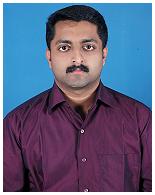 Vijaya.385089@2freemail.com Career Objective:To explore opportunity to utilize my skills and abilities that offers professional growth while being resourceful, innovative and flexible.Personal Summary:More than 10 years of corporate HR and Administration management experience. Demonstrates business acumen and translates business objectives into actionable HR and Administration plans and results, experience leading and developing an effective organization and higher productivity.Professional Experience:MediSweans  Solutions				July2015 – September 2018(Indian Operations)General Manager -  HR& AdministrationReporting to CEO/Managing Partner. 		Office administration and HR Management to develop an effective productive culture that rewards high performance.Contribute to the creation of a high performing organisation through the development and retention of talented staff.Provide sound advice to managers and staff on people issues.Ensure effective HR and Administration processes.Leads and manages the business partnering.Ensures compliance with company policies and standards, and ensures compliance will all statutory requirements and rule of the land.Training and Development to communicate corporate goals and results to personnel; selecting, supervising, and supporting the employee team; and upholding corporate policies.Bajaj Allianz  LIC Ltd.				August 2011 – July 2015(Kerala & Tamil Nadu State)State HR ManagerReporting to VP – Business HR.		Team Size Handled - 2Lead and Drive the People Agenda for State / Region assigned.To support local business in terms of recruitment through various sources mixEnsure Hiring of Quality profiles, HR Interview, on boarding, implementation of ORRM within timelines & Quality.Extend BALIC brand at campuses and the region as an Employer of Choice.Office administration and expense management.Driving Key HR and Administration initiatives,  HR Policies / ProcessesProvide consultative support and guidance to line managers wherever required and build Employee Champions.Ensuring implementation of  L&D strategy – eg  Induction, Enlighten  Pride, E Learning initiatives in the region (Life, Advanced Life etc.), driving PDI initiatives and to support the HR Training programmesSettlement of relocation expenses / employee.Implementation of HR Automation initiatives in State / Region.   Orion India Systems Pvt. Ltd. (Kochi)		August 2010 – May 2011(Kochi ODC)Asst. Manager – Human ResourcesReported to Director – HR.		Team Size Handled - 4Office Administration and HR managementRecruitment Planning & ImplementationEmployee EngagementTraining and Development. Perform activities related to Compliance and general AdministrationExpense Management and Talent ManagementDrive new HR initiatives featuring employee development and retention practices and processesUndertake Employee Assessment for Career DevelopmentHDFC Standard Life Insurance.(Calicut)	January 2008 – June 2010(North Kerala Region)Executive– Regional Human ResourcesReported to Sr. Manager – HR.		Team Size Handled - 3  Talent AcquisitionPerformance ManagementTraining & DevelopmentEmployee RelationsEmployee Engagement Retention StrategiesZenith Software Ltd. (Bangalore)				July 2005 – Sep 2007(Bangalore HO)Executive – Human Resource DepartmentReported to General Manager – HR.	Team Size Handled - 2  Recruitment IT / ITESJoining formalities & InductionOffice AdministrationPersonnel DevelopmentOrganizational ManagementTraining & DevelopmentPerformance AppraisalEmployee RelationMIS&Data ManagementRewards & Recognition ProgramEducational QualificationPersonal Details:Gender	:	MaleDate of Birth	:	28th August 1981Languages Known	:	English, Malayalam, Tamil and HindiMarital Status	:	MarriedFathers Name	:	Vijay BabuPassion	:	Music, Movies, Driving, Photography- Vijay CourseInstitutionYearMasters in Human ResourcesChrist College, Bangalore2005Bachelor of Science ( Physics, Electronics, Mathematics)St. Aloysius College, Mangalore2002Pre Degree ExaminationSt. Joseph’s College, Calicut1999S.S.L.CSt. Joseph’s Boys’ High School, Calicut1997